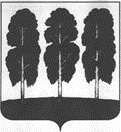 ГЛАВА ГОРОДСКОГО ПОСЕЛЕНИЯ БЕРЁЗОВОХАНТЫ-МАНСИЙСКОГО АВТОНОМНОГО ОКРУГА-ЮГРЫПОСТАНОВЛЕНИЕот 24.04.2023 года                                           	                                                    № 1пгт. БерёзовоО назначении публичных слушаний по проекту решения Совета депутатов городского поселения Берёзово «Об исполнении бюджета городского поселения Березово за 2022 год» На основании статьи 28 Федерального закона от 06 октября 2003 года          № 131-ФЗ «Об общих принципах организации местного самоуправления в Российской Федерации», статьи 9 устава городского поселения Берёзово, решений Совета депутатов городского поселения Берёзово от 28 сентября 2016 года № 186 «Об утверждении положения об отдельных вопросах организации и осуществления бюджетного процесса в городском поселении Берёзово», от 21 марта 2017 года № 48 «Об утверждении Порядка организации и проведения публичных слушаний в городском поселении Берёзово»:1. Назначить публичные слушания по проекту решения Совета депутатов городского поселения Берёзово «Об исполнении бюджета городского поселения Берёзово за 2022 год», внесенному по инициативе главы городского поселения Березово, согласно приложению 1 к настоящему постановлению.2. Утвердить Порядок учета предложений по проекту решения Совета депутатов городского поселения Берёзово «Об исполнении бюджета городского поселения Берёзово за 2022 год» и участия граждан в его обсуждении согласно приложению 2 к настоящему постановлению.3. Утвердить состав организационного комитета по проведению публичных слушаний согласно приложению 3 к настоящему постановлению.4. Установить, что предложения по вопросу, указанному в пункте 1 настоящего постановления, направляются в Комитет по финансам администрации Березовского района, по адресу: пгт. Берёзово, ул. Астраханцева, д. 54, каб. 313, или на электронный адрес: komfin@berezovo.ru до 10 мая 2023 года (включительно).5. В рамках публичных слушаний провести обсуждение по вопросу, указанному в пункте 1 настоящего постановления, 17 мая 2023 года с 18:00 часов по адресу: пгт. Берёзово, ул. Астраханцева, д. 54 (зал заседания, 4 этаж).6. Опубликовать настоящее постановление в газете «Официальный вестник органа местного самоуправления городского поселения Берёзово» и разместить на официальном веб-сайте органов местного самоуправления городского поселения Березово.7. Направить настоящее постановление в Совет депутатов городского поселения Березово.8. Настоящее постановление вступает в силу после его подписания.Глава городского поселения					                     Д.М. МеньшиковПриложение 1к постановлению главы городского поселения Берёзовоот 24.04.2023 № 1ПРОЕКТСОВЕТ ДЕПУТАТОВГОРОДСКОГО ПОСЕЛЕНИЯ БЕРЁЗОВОБерезовского районаХанты-Мансийского автономного округа - ЮгрыРЕШЕНИЕот  _________2023 года		     	                                                                   № ____пгт. БерёзовоОб исполнении бюджетагородского поселения Берёзово за 2022 годВ соответствии со статьей 264.6. Бюджетного кодекса Российской Федерации, Федеральным законом от 06 октября 2003 года № 131-ФЗ «Об общих принципах организации местного самоуправления в Российской Федерации», статьей 16 устава городского поселения Берёзово, утвержденного решением Совета депутатов городского поселения Берёзово от 31 июля 2008 года № 148, Положением об отдельных вопросах организации и осуществления бюджетного процесса в городском поселении Берёзово, утвержденным решением Совета депутатов городского поселения Берёзово от 28 сентября 2016 года № 186, заслушав отчет администрации Березовского района об исполнении бюджета городского поселения Берёзово за 2022 год, учитывая результаты публичных слушаний,Совет поселения РЕШИЛ:1. Утвердить отчет об исполнении бюджета городского поселения Берёзово за 2022 год по доходам в сумме 164 928,6 тыс. рублей, по расходам в сумме 151 643,3 тыс. рублей, с превышением доходов над расходами (профицит бюджета городского поселения Берёзово) в сумме 13 285,3 тыс. рублей с показателями:- по доходам бюджета по кодам классификации доходов бюджета городского поселения Берёзово за 2022 год согласно приложению 1 к настоящему решению;- по источникам финансирования дефицита бюджета по кодам классификации источников финансирования дефицита бюджета городского поселения Берёзово за 2022 год согласно приложению 2 к настоящему решению;- по разделам, подразделам классификации расходов бюджета городского поселения Берёзово за 2022 год согласно приложению 3 к настоящему решению;- по разделам, подразделам, целевым статьям (муниципальным программам городского поселения Берёзово и непрограммным направлениям деятельности), видам расходов классификации расходов бюджета городского поселения Берёзово в ведомственной структуре расходов за 2022 год согласно приложению 4 к настоящему решению;- по использованию средств дорожного фонда городского поселения Березово за 2022 год согласно приложению 5 к настоящему решению.2. Опубликовать настоящее решение в газете «Официальный вестник органов местного самоуправления городского поселения Берёзово»  и разместить на официальном веб-сайте городского поселения Берёзово.3. Настоящее решение вступает в силу после его подписания.Глава городского поселения Березово 					     		          Д.М. МеньшиковПриложение 1                                                       к решению Совета депутатов городского поселения Берёзово                                          от ___  _____ 2023 года №___Приложение 2 к решению Совета депутатовгородского поселения Берёзово от ___________ 2023 года №________Приложение 3 к решению Совета Депутатовгородского поселения Берёзовоот ___________2023 года №__ Распределение бюджетных ассигнований по разделам и подразделам классификации расходов бюджет городского поселения Берёзово за 2022 годПриложение 4к решению Совета депутатовгородского поселения Берёзовоот _____________2023 года № _____Ведомственная структура расходов бюджета городского поселения Берёзово на 2022 годТыс. руб.Приложение 5 к решению Совета депутатовгородского поселения Берёзово от __ ______ 2023 года №_________ Приложение 2к постановлению главы городского поселения Берёзовоот 24.04.2023 № 1Порядокучета предложений по проекту решения Совета депутатов городского поселения Берёзово«Об исполнении бюджета городского поселения Берёзово за 2022 год» Порядок организации и проведения публичных слушаний в городском поселении Берёзово утвержден решением Совета депутатов городского поселения Берёзово от 21 марта 2017 года № 48.Участниками публичных слушаний по проекту решения Совета депутатов городского поселения Берёзово «Об исполнении бюджета городского поселения Берёзово за 2022 год» (далее – Проект решения об исполнении бюджета) могут быть все заинтересованные жители городского поселения Берёзово, эксперты, представители органов местного самоуправления, общественных объединений и иные лица, принимающие участие в публичных слушаниях.Предложения и замечания по вышеуказанному проекту решения об исполнении бюджета принимаются организационным комитетом по проведению публичных слушаний до 10 мая 2023 года со дня официального опубликования (обнародования) информационного сообщения о проведении публичных слушаний.Предложения и замечания по проекту об исполнении бюджета направляются в письменной форме или в форме электронного документа в организационный комитет по проведению публичных слушаний по адресу: 628140, Ханты-Мансийский автономный округ – Югра, пгт. Берёзово, ул. Астраханцева, д. 54, каб. 313, или на электронный адрес: komfin@berezovo.ru с указанием фамилии, имени, отчества (последнее – при наличии), даты рождения, адреса места жительства и контактного телефона жителя Березовского района, внесшего предложения по обсуждаемому проекту.Контактный телефон организационного комитета по проведению публичных слушаний 8 (34674) 2-17-38.	В рамках проведения публичных слушаний 17 мая 2023 года в 18-00 часов по местному времени состоится обсуждение проекта об исполнении бюджета по адресу: пгт. Берёзово, ул. Астраханцева, д. 54 (зал заседания, 4 этаж).	За один час до начала и на всем протяжении публичных слушаний организационный комитет по проведению публичных слушаний регистрирует участников публичных слушаний с указанием фамилии, имени, отчества, адреса места жительства, контактного телефона участника публичных слушаний.Приложение 3к постановлению главы городского поселения Березовоот 24.04.2023 № 1Составорганизационного комитета по проведению публичных слушаний по проекту решения Совета депутатов городского поселения Берёзово«Об исполнении бюджета городского поселения Берёзово за 2022 год»Исполнение по доходам бюджета городского поселения Берёзово за 2022 год по кодам классификации доходов Исполнение по доходам бюджета городского поселения Берёзово за 2022 год по кодам классификации доходов Исполнение по доходам бюджета городского поселения Берёзово за 2022 год по кодам классификации доходов Исполнение по доходам бюджета городского поселения Берёзово за 2022 год по кодам классификации доходов Исполнение по доходам бюджета городского поселения Берёзово за 2022 год по кодам классификации доходов тыс. руб.КодНаименование платежейУточненный план на 2022 годИсполнено за 2022 год% исполнения040 Администрация Березовского района040 Администрация Березовского района1 521,31 657,7109,004011105013130000120Доходы, получаемые в виде арендной платы за земельные участки, государственная собственность на которые не разграничена и которые расположены в границах городских поселений, а также средства от продажи права на заключение договоров аренды указанных земельных участков1 400,01 410,4100,704011406013130000430Доходы от продажи земельных участков, государственная собственность на которые не разграничена и которые расположены в границах городских поселений121,3247,3203,9100 Федеральное казначейство 100 Федеральное казначейство 15 455,915 527,2100,510010302231010000110Доходы от уплаты акцизов на дизельное топливо, подлежащие распределению между бюджетами субъектов Российской Федерации и местными бюджетами с учетом установленных дифференцированных нормативов отчислений в местные бюджеты (по нормативам, установленным федеральным законом о федеральном бюджете в целях формирования дорожных фондов субъектов Российской Федерации)8 177,87 783,995,210010302241010000110Доходы от уплаты акцизов на моторные масла для дизельных и (или) карбюраторных (инжекторных) двигателей, подлежащие распределению между бюджетами субъектов Российской Федерации и местными бюджетами с учетом установленных дифференцированных нормативов отчислений в местные бюджеты (по нормативам, установленным федеральным законом о федеральном бюджете в целях формирования дорожных фондов субъектов Российской Федерации)39,742,0105,810010302251010000110Доходы от уплаты акцизов на автомобильный бензин, подлежащие распределению между бюджетами субъектов Российской Федерации и местными бюджетами с учетом установленных дифференцированных нормативов отчислений в местные бюджеты (по нормативам, установленным федеральным законом о федеральном бюджете в целях формирования дорожных фондов субъектов Российской Федерации)8 101,38 594,3106,110010302261010000110Доходы от уплаты акцизов на прямогонный бензин, подлежащие распределению между бюджетами субъектов Российской Федерации и местными бюджетами с учетом установленных дифференцированных нормативов отчислений в местные бюджеты (по нормативам, установленным федеральным законом о федеральном бюджете в целях формирования дорожных фондов субъектов Российской Федерации)-862,9-893,0103,5182 Федеральная налоговая служба182 Федеральная налоговая служба44 994,146 824,7104,118210102010011000110Налог на доходы физических лиц с доходов, источником которых является налоговый агент, за исключением доходов, в отношении которых исчисление и уплата налога осуществляются в соответствии со статьями 227, 227.1 и 228 Налогового кодекса Российской Федерации, а также доходов от долевого участия в организации, полученных в виде дивидендов (сумма платежа (перерасчеты, недоимка и задолженность по соответствующему платежу, в том числе по отмененному)35 864,037 508,7104,618210102010012100110Налог на доходы физических лиц с доходов, источником которых является налоговый агент, за исключением доходов, в отношении которых исчисление и уплата налога осуществляются в соответствии со статьями 227, 227.1 и 228 Налогового кодекса Российской Федерации (пени по соответствующему платежу)0,0118,9Х18210102010013000110Налог на доходы физических лиц с доходов, источником которых является налоговый агент, за исключением доходов, в отношении которых исчисление и уплата налога осуществляются в соответствии со статьями 227, 227.1 и 228 Налогового кодекса Российской Федерации, а также доходов от долевого участия в организации, полученных в виде дивидендов (суммы денежных взысканий (штрафов) по соответствующему платежу согласно законодательству Российской Федерации)0,038,0Х18210102020011000110Налог на доходы физических лиц с доходов, полученных от осуществления деятельности физическими лицами, зарегистрированными в качестве индивидуальных предпринимателей, нотариусов, занимающихся частной практикой, адвокатов, учредивших адвокатские кабинеты, и других лиц, занимающихся частной практикой в соответствии со статьей 227 Налогового кодекса Российской Федерации (сумма платежа (перерасчеты, недоимка и задолженность по соответствующему платежу, в том числе по отмененному)0,0-0,5X18210102020013000110Налог на доходы физических лиц с доходов, полученных от осуществления деятельности физическими лицами, зарегистрированными в качестве индивидуальных предпринимателей, нотариусов, занимающихся частной практикой, адвокатов, учредивших адвокатские кабинеты, и других лиц, занимающихся частной практикой в соответствии со статьей 227 Налогового кодекса Российской Федерации (суммы денежных взысканий (штрафов) по соответствующему платежу согласно законодательству Российской Федерации)0,0- 0,3Х18210102030011000110Налог на доходы физических лиц с доходов, полученных физическими лицами в соответствии со статьей 228 Налогового кодекса Российской Федерации (сумма платежа (перерасчеты, недоимка и задолженность по соответствующему платежу, в том числе по отмененному)280,0282,7101,018210102030012100110Налог на доходы физических лиц с доходов, полученных физическими лицами в соответствии со статьей 228 Налогового кодекса Российской Федерации (пени по соответствующему платежу)0,02,1Х18210102030013000110Налог на доходы физических лиц с доходов, полученных физическими лицами в соответствии со статьей 228 Налогового кодекса Российской Федерации (суммы денежных взысканий (штрафов) по соответствующему платежу согласно законодательству Российской Федерации)0,00,9Х18210102080011000110Налог на доходы физических лиц в части суммы налога, превышающей 650 000 рублей, относящейся к части налоговой базы, превышающей 5 000 000 рублей (за исключением налога на доходы физических лиц с сумм прибыли контролируемой иностранной компании, в том числе фиксированной прибыли контролируемой иностранной компании, а также налога на доходы физических лиц в отношении доходов от долевого участия в организации, полученных в виде дивидендов) (сумма платежа (перерасчеты, недоимка и задолженность по соответствующему платежу, в том числе по отмененному)140,0189,0135,018210102080012100110Налог на доходы физических лиц в части суммы налога, превышающей 650 000 рублей, относящейся к части налоговой базы, превышающей 5 000 000 рублей (за исключением налога на доходы физических лиц с сумм прибыли контролируемой иностранной компании, в том числе фиксированной прибыли контролируемой иностранной компании) (пени по соответствующему платежу)0,00,5Х18210102080013000110Налог на доходы физических лиц в части суммы налога, превышающей 650 000 рублей, относящейся к части налоговой базы, превышающей 5 000 000 рублей (за исключением налога на доходы физических лиц с сумм прибыли контролируемой иностранной компании, в том числе фиксированной прибыли контролируемой иностранной компании, а также налога на доходы физических лиц в отношении доходов от долевого участия в организации, полученных в виде дивидендов) (суммы денежных взысканий (штрафов) по соответствующему платежу согласно законодательству Российской Федерации)0,00,5Х18210503010011000110Единый сельскохозяйственный налог (сумма платежа (перерасчеты, недоимка и задолженность по соответствующему платежу, в том числе по отмененному)0,10,00,018210601030131000110Налог на имущество физических лиц, взимаемый по ставкам, применяемым к объектам налогообложения, расположенным в границах городских поселений (сумма платежа (перерасчеты, недоимка и задолженность по соответствующему платежу, в том числе по отмененному)2 310,02 182,594,518210601030132100110Налог на имущество физических лиц, взимаемый по ставкам, применяемым к объектам налогообложения, расположенным в границах городских поселений (пени по соответствующему платежу)0,026,1Х18210604011021000110Транспортный налог с организаций (сумма платежа (перерасчеты, недоимка и задолженность по соответствующему платежу, в том числе по отмененному)110,091,983,518210604011022100110Транспортный налог с организаций (пени по соответствующему платежу)0,02,1Х18210604012021000110Транспортный налог с физических лиц (сумма платежа (перерасчеты, недоимка и задолженность по соответствующему платежу, в том числе по отмененному)290,0286,998,918210604012022100110Транспортный налог с физических лиц (пени по соответствующему платежу)0,03,1Х18210606033131000110Земельный налог с организаций, обладающих земельным участком, расположенным в границах городских поселений (сумма платежа (перерасчеты, недоимка и задолженность по соответствующему платежу, в том числе по отмененному)5 000,04 996,699,918210606033132100110Земельный налог с организаций, обладающих земельным участком, расположенным в границах городских поселений (пени по соответствующему платежу)0,0193,7Х18210606033133000110Земельный налог с организаций, обладающих земельным участком, расположенным в границах городских поселений (суммы денежных взысканий (штрафов) по соответствующему платежу согласно законодательству Российской Федерации)0,00,1Х18210606033134000110Земельный налог с организаций, обладающих земельным участком, расположенным в границах городских поселений (прочие поступления)0,00,5Х18210606043131000110Земельный налог с физических лиц, обладающих земельным участком, расположенным в границах городских поселений (сумма платежа (перерасчеты, недоимка и задолженность по соответствующему платежу, в том числе по отмененному)1 000,0880,588,118210606043132100110Земельный налог с физических лиц, обладающих земельным участком, расположенным в границах городских поселений (пени по соответствующему платежу)0,020,2Х580 Департамент внутренней политики Ханты-Мансийского автономного округа - Югры580 Департамент внутренней политики Ханты-Мансийского автономного округа - Югры65,070,8108,958011602010020000140Административные штрафы, установленные законами субъектов Российской Федерации об административных правонарушениях, за нарушение законов и иных нормативных правовых актов субъектов Российской Федерации,65,070,8108,9652 Администрация Березовского района652 Администрация Березовского района100 890,2100 848,2100,065211105035130000120Доходы от сдачи в аренду имущества, находящегося в оперативном управлении органов управления городских поселений и созданных ими учреждений (за исключением имущества муниципальных бюджетных и автономных учреждений)80,080,3100,465211107015130000120Доходы от перечисления части прибыли, остающейся после уплаты налогов и иных обязательных платежей муниципальных унитарных предприятий, созданных городскими поселениями251,2251,2100,065211109045130000120Прочие поступления от использования имущества, находящегося в собственности городских поселений (за исключением имущества муниципальных бюджетных и автономных учреждений, а также имущества муниципальных унитарных предприятий, в том числе казенных)870,0893,2102,765211302995130000130Прочие доходы от компенсации затрат бюджетов городских поселений310,5310,4100,065211402053130000410Доходы от реализации иного имущества, находящегося в собственности городских поселений (за исключением имущества муниципальных бюджетных и автономных учреждений, а также имущества муниципальных унитарных предприятий, в том числе казенных), в части реализации основных средств по указанному имуществу  1 775,8     1 775,8              100,0   65211607010130000140Штрафы, неустойки, пени, уплаченные в случае просрочки исполнения поставщиком (подрядчиком, исполнителем) обязательств, предусмотренных муниципальным контрактом, заключенным муниципальным органом, казенным учреждением городского поселения      27,0        26,0               96,3   65211607090130000140Иные штрафы, неустойки, пени, уплаченные в соответствии с законом или договором в случае неисполнения или ненадлежащего исполнения обязательств перед муниципальным органом, (муниципальным казенным учреждением) городского поселения47,045,697,065220215001130000150Дотации бюджетам городских поселений на выравнивание бюджетной обеспеченности из бюджета субъекта Российской Федерации50 670,450 670,4100,065220220041130000150Субсидии бюджетам городских поселений на строительство, модернизацию, ремонт и содержание автомобильных дорог общего пользования, в том числе дорог в поселениях (за исключением автомобильных дорог федерального значения)2 212,52 212,5100,065220249999130000150Прочие межбюджетные трансферты, передаваемые бюджетам городских поселений44 045,844 045,8100,065220305099130000150Прочие безвозмездные поступления от государственных (муниципальных) организаций в бюджеты городских поселений600,0537,089,5Итого:162 926,5164 928,6101,2Источники внутреннего финансирования дефицита бюджета городского поселения Берёзово за 2022 год по кодам классификации источников финансирования дефицита бюджетаИсточники внутреннего финансирования дефицита бюджета городского поселения Берёзово за 2022 год по кодам классификации источников финансирования дефицита бюджетаИсточники внутреннего финансирования дефицита бюджета городского поселения Берёзово за 2022 год по кодам классификации источников финансирования дефицита бюджетаИсточники внутреннего финансирования дефицита бюджета городского поселения Берёзово за 2022 год по кодам классификации источников финансирования дефицита бюджетатыс. руб.Наименование кодов групп, подгрупп, статей, видам источников финансирования дефицитов бюджетов классификации операций сектора государственного управления, относящихся к источникам финансирования дефицита бюджетаКодУточненный план на 2022 годИсполнено за 2022 год% исполнения652 Администрация Березовского района652.00.00.00.00.00.0000.0001 659,3   - 13 285,3   - 800,7Увеличение прочих остатков денежных средств бюджетов городских поселений652.01.05.02.01.13.0000.5102 474,0   17 418,6   704,1Уменьшение прочих остатков денежных средств бюджетов городских поселений652.01.05.02.01.13.0000.6104 133,3   4 133,3   100,0Источники финансирования дефицита бюджетаВсего:1 659,3- 13 285,3- 800,7Наименование показателяРЗПРУточненный план                 на 2022 год  Исполнено за 2022 годПроцент исполненияОБЩЕГОСУДАРСТВЕННЫЕ ВОПРОСЫ121 205,320 024,494,4Функционирование высшего должностного лица субъекта Российской Федерации и муниципального образования0102361,4354,498,1Обеспечение деятельности финансовых, налоговых и таможенных органов и органов финансового (финансово-бюджетного) надзора010691,291,2100,0Обеспечение проведение выборов и референдумов01070,00,00,0Другие общегосударственные вопросы0111300,00,00,0Другие общегосударственные вопросы011320 452,719 578,895,7НАЦИОНАЛЬНАЯ БЕЗОПАСНОСТЬ И ПРАВООХРАНИТЕЛЬНАЯ ДЕЯТЕЛЬНОСТЬ039 076,89 034,799,5Защита населения и территории от чрезвычайных ситуаций природного и техногенного характера, гражданская оборона03099 046,09 004,099,5Другие вопросы в области национальной безопасности и правоохранительной деятельности031430,830,799,7НАЦИОНАЛЬНАЯ ЭКОНОМИКА0476 098,968 144,389,5Общеэкономические вопросы04016 059,05 988,698,8Транспорт04086 200,05 840,694,2Дорожное хозяйство(дорожные фонды)040960 054,652 558,187,5Связь и информатика041064,464,4100,0Другие вопросы в области национальной экономики04123 720,93 692,699,2ЖИЛИЩНО-КОММУНАЛЬНОЕ ХОЗЯЙСТВО0557 023,453 258,593,4Жилищное хозяйство05014 800,74 776,199,5Коммунальное хозяйство050230 356,626 616,887,7Благоустройство050321 866,121 865,6100,0КУЛЬТУРА И КИНЕМАТОГРАФИЯ081 000,01 000,0100,0Культура08011 000,01 000,0100,0СОЦИАЛЬНАЯ ПОЛИТИКА10181,4181,4100,0Пенсионное обеспечение1001181,4181,4100,0Всего расходов164 585,8151 643,392,1НаименованиеПППРЗПРЦСРЦСРЦСРЦСРВРУточненный планКассовый Расход% Исполненияадминистрация Берёзовского района652175 437,6172 320,598,2Общегосударственные вопросы6520123 810,223 522,798,8Функционирование высшего должностного лица субъекта Российской Федерации и муниципального образования65201022 931,52 931,4100,0Непрограммные расходы6520102502 931,52 931,4100,0Непрограммное направление деятельности "Исполнение отдельных расходных обязательств городского поселения Березово"6520102500032 931,52 931,4100,0Расходы на содержание главы муниципального образования652010250003020302 931,52 931,4100,0Расходы на выплаты персоналу в целях обеспечения выполнения функций государственными (муниципальными) органами, казенными учреждениями, органами управления государственными внебюджетными фондами652010250003020301002 931,52 931,4100,0Расходы на выплаты персоналу государственных (муниципальных) органов652010250003020301202 931,52 931,4100,0Обеспечение деятельности финансовых, налоговых и таможенных органов и органов финансового (финансово-бюджетного) надзора652010699,599,5100,0Непрограммные расходы65201065099,599,5100,0Непрограммное направление деятельности "Исполнение отдельных расходных обязательств городского поселения Березово"65201065000399,599,5100,0Расходы на осуществление переданных полномочий из бюджетов городских, сельских поселений в бюджет муниципального района по решению вопросов местного значения в соответствии с заключенными соглашениям6520106500038902099,599,5100,0Межбюджетные трансферты6520106500038902050099,599,5100,0Иные межбюджетные трансферты6520106500038902054099,599,5100,0Обеспечение проведения выборов и референдумов65201072 220,22 218,799,9Непрограммные расходы6520107502 220,22 218,799,9Непрограммное направление деятельности "Исполнение отдельных расходных обязательств городского поселения Березово"6520107500032 220,22 218,799,9Прочие расходы органов местного самоуправления652010750003024002 220,22 218,799,9Иные бюджетные ассигнования652010750003024008002 220,22 218,799,9Специальные расходы652010750003024008802 220,22 218,799,9Резервные фонды65201110,90,00,0Непрограммные расходы6520111500,90,00,0Непрограммное направление деятельности "Исполнение отдельных расходных обязательств Березовского района"6520111500010,90,00,0Управление Резервным фондом652011150001220200,90,00,0Иные бюджетные ассигнования652011150001220208000,90,00,0Резервные средства652011150001220208700,90,00,0Другие общегосударственные вопросы652011318 558,118 273,198,5Муниципальная программа "Благоустройство территории городского поселения Березово"65201133818 137,017 851,998,4Обеспечение исполнения полномочий МКУ "ХЭС АГПБ"652011338718 137,017 851,998,4Основное мероприятие "Обеспечение функций и полномочий МКУ "ХЭС АГПБ"65201133870118 137,017 851,998,4Расходы на обеспечение деятельности (оказание услуг) муниципальных учреждений6520113387010059018 137,017 851,998,4Расходы на выплаты персоналу в целях обеспечения выполнения функций государственными (муниципальными) органами, казенными учреждениями, органами управления государственными внебюджетными фондами6520113387010059010013 884,613 764,799,1Расходы на выплаты персоналу казенных учреждений6520113387010059011013 884,613 764,799,1Закупка товаров, работ и услуг для обеспечения государственных (муниципальных) нужд652011338701005902003 914,73 749,595,8Иные закупки товаров, работ и услуг для обеспечения государственных (муниципальных) нужд652011338701005902403 914,73 749,595,8Иные бюджетные ассигнования65201133870100590800337,7337,7100,0Уплата налогов, сборов и иных платежей65201133870100590850337,7337,7100,0Непрограммные расходы652011350421,1421,2100,0Непрограммное направление деятельности "Исполнение отдельных расходных обязательств городского поселения Березово"652011350003421,1421,2100,0Прочие расходы органов местного самоуправления65201135000302400421,1421,2100,0Закупка товаров, работ и услуг для обеспечения государственных (муниципальных) нужд65201135000302400200396,1396,2100,0Иные закупки товаров, работ и услуг для обеспечения государственных (муниципальных) нужд65201135000302400240396,1396,2100,0Иные бюджетные ассигнования6520113500030240080025,025,0100,0Уплата налогов, сборов и иных платежей6520113500030240085025,025,0100,0Национальная безопасность и правоохранительная деятельность652031 867,61 867,6100,0Гражданская оборона65203091 833,61 833,6100,0Муниципальная программа "Защита населения и территорий от чрезвычайных ситуаций, обеспечение пожарной безопасности в городском поселении Березово"6520309341 833,61 833,6100,0Подпрограмма "Укрепление пожарной безопасности"65203093411 690,01 690,0100,0Основное мероприятие "Повышение уровня пожарной безопасности в городском поселении Березово"6520309341011 690,01 690,0100,0Реализация мероприятий (в случае если не предусмотрено по обособленным направлениям расходов)652030934101999901 690,01 690,0100,0Закупка товаров, работ и услуг для обеспечения государственных (муниципальных) нужд652030934101999902001 690,01 690,0100,0Иные закупки товаров, работ и услуг для обеспечения государственных (муниципальных) нужд652030934101999902401 690,01 690,0100,0Подпрограмма "Организация и обеспечение мероприятий в сфере гражданской обороны, защиты населения и территории  от чрезвычайных ситуаций"6520309342143,6143,6100,0Основное мероприятие "Предупреждение и ликвидация последствий чрезвычайных ситуаций и стихийных бедствий природного и техногенного характера"652030934203143,6143,6100,0Реализация мероприятий (в случае если не предусмотрено по обособленным направлениям расходов)65203093420399990143,6143,6100,0Закупка товаров, работ и услуг для обеспечения государственных (муниципальных) нужд65203093420399990200143,6143,6100,0Иные закупки товаров, работ и услуг для обеспечения государственных (муниципальных) нужд65203093420399990240143,6143,6100,0Другие вопросы в области национальной безопасности и правоохранительной деятельности652031434,034,0100,0Муниципальная программа "Профилактика правонарушений и обеспечение отдельных прав граждан в городском поселении Березово"65203143334,034,0100,0Подпрограмма "Профилактика правонарушений"652031433134,034,0100,0Основное мероприятие "Создание условий для деятельности народных дружин"65203143310134,034,0100,0Создание условий для деятельности народных дружин6520314331018230027,227,2100,0Расходы на выплаты персоналу в целях обеспечения выполнения функций государственными (муниципальными) органами, казенными учреждениями, органами управления государственными внебюджетными фондами6520314331018230010025,325,3100,0Расходы на выплаты персоналу государственных (муниципальных) органов6520314331018230012025,325,3100,0Закупка товаров, работ и услуг для обеспечения государственных (муниципальных) нужд652031433101823002001,91,9100,0Иные закупки товаров, работ и услуг для обеспечения государственных (муниципальных) нужд652031433101823002401,91,9100,0Расходы местного бюджета на софинансирование, направленные  для создания условий для деятельности народных дружин652031433101S23006,86,8100,0Расходы на выплаты персоналу в целях обеспечения выполнения функций государственными (муниципальными) органами, казенными учреждениями, органами управления государственными внебюджетными фондами652031433101S23001006,36,3100,0Расходы на выплаты персоналу государственных (муниципальных) органов652031433101S23001206,36,3100,0Закупка товаров, работ и услуг для обеспечения государственных (муниципальных) нужд652031433101S23002000,50,5100,0Иные закупки товаров, работ и услуг для обеспечения государственных (муниципальных) нужд652031433101S23002400,50,5100,0Национальная экономика6520466 251,663 484,195,8Общеэкономические вопросы65204016 315,26 177,297,8Муниципальная программа "Содействие занятости населения в городском поселении Березово"6520401316 315,26 177,297,8Подпрограмма "Содействие трудоустройству граждан"65204013116 315,26 177,297,8Основное мероприятие "Содействие улучшению положения на рынке труда не занятых трудовой  деятельностью и безработных граждан"6520401311016 315,26 177,297,8Реализация мероприятий по содействию трудоустройству граждан652040131101850603 014,72 902,096,3Расходы на выплаты персоналу в целях обеспечения выполнения функций государственными (муниципальными) органами, казенными учреждениями, органами управления государственными внебюджетными фондами652040131101850601003 014,72 902,096,3Расходы на выплаты персоналу казенных учреждений652040131101850601103 014,72 902,096,3Расходы местного бюджета на софинансирование мероприятий по содействию трудоустройству граждан 652040131101S50603 300,53 275,299,2Расходы на выплаты персоналу в целях обеспечения выполнения функций государственными (муниципальными) органами, казенными учреждениями, органами управления государственными внебюджетными фондами652040131101S50601003 300,53 275,299,2Расходы на выплаты персоналу казенных учреждений652040131101S50601103 300,53 275,299,2Транспорт65204085 501,05 501,0100,0Муниципальная программа «Современная транспортная система городского поселения Березово"6520408365 501,05 501,0100,0Подпрограмма "Автомобильный транспорт"65204083615 501,05 501,0100,0Основное мероприятие "Обеспечение доступности  и повышение качества транспортных услуг автомобильным транспортом"6520408361015 501,05 501,0100,0Реализация мероприятий (в случае если не предусмотрено по обособленным направлениям расходов)652040836101999905 501,05 501,0100,0Закупка товаров, работ и услуг для обеспечения государственных (муниципальных) нужд652040836101999902005 501,05 501,0100,0Иные закупки товаров, работ и услуг для обеспечения государственных (муниципальных) нужд652040836101999902405 501,05 501,0100,0Дорожное хозяйство (дорожные фонды)652040943 566,341 025,394,2Муниципальная программа «Современная транспортная система городского поселения Березово"65204093631 077,428 536,891,8Подпрограмма "Дорожное хозяйство"652040936231 077,428 536,891,8Основное мероприятие "Содержание уличной дорожной сети "65204093620128 065,025 598,091,2Реализация мероприятий (в случае если не предусмотрено по обособленным направлениям расходов)6520409362019999028 065,025 598,091,2Закупка товаров, работ и услуг для обеспечения государственных (муниципальных) нужд6520409362019999020028 065,025 598,091,2Иные закупки товаров, работ и услуг для обеспечения государственных (муниципальных) нужд6520409362019999024028 065,025 598,091,2Основное мероприятие "Обеспечение безопасности дорожного движения"6520409362023 012,42 938,897,6Предоставление субсидии на содержание автомобильных дорог общего пользования местного значения и искусственных сооружений на них652040936202211002 456,02 456,0100,0Закупка товаров, работ и услуг для обеспечения государственных (муниципальных) нужд652040936202211002002 456,02 456,0100,0Иные закупки товаров, работ и услуг для обеспечения государственных (муниципальных) нужд652040936202211002402 456,02 456,0100,0Реализация мероприятий (в случае если не предусмотрено по обособленным направлениям расходов)65204093620299990240,1209,987,5Закупка товаров, работ и услуг для обеспечения государственных (муниципальных) нужд65204093620299990200240,1209,987,5Иные закупки товаров, работ и услуг для обеспечения государственных (муниципальных) нужд65204093620299990240240,1209,987,5Расходы на софинансирование на содержание автомобильных дорог общего пользования местного значения и искусственных сооружений на них652040936202S1100316,3272,986,3Закупка товаров, работ и услуг для обеспечения государственных (муниципальных) нужд652040936202S1100200316,3272,986,3Иные закупки товаров, работ и услуг для обеспечения государственных (муниципальных) нужд652040936202S1100240316,3272,986,3Муниципальная программа "Формирование современной городской среды в городском поселении Березово"65204093912 488,912 488,5100,0Подпрограмма "Благоустройство дворовых территорий муниципального образования городского поселения Березово"652040939112 488,912 488,5100,0Основное мероприятие "Благоустройство дворовых территорий муниципального образования городского поселения Березово"6520409391011 294,01 293,7100,0Реализация мероприятий (в случае если не предусмотрено по обособленным направлениям расходов)652040939101999901 294,01 293,7100,0Закупка товаров, работ и услуг для обеспечения государственных (муниципальных) нужд652040939101999902001 294,01 293,7100,0Иные закупки товаров, работ и услуг для обеспечения государственных (муниципальных) нужд652040939101999902401 294,01 293,7100,0Региональный проект "Формирование комфортной городской среды"6520409391F211 194,911 194,8100,0Благоустройство территорий муниципальных образований6520409391F28260010 075,310 075,3100,0Закупка товаров, работ и услуг для обеспечения государственных (муниципальных) нужд6520409391F28260020010 075,310 075,3100,0Иные закупки товаров, работ и услуг для обеспечения государственных (муниципальных) нужд6520409391F28260024010 075,310 075,3100,0Софинансирование расходов на благоустройство территорий муниципальных образований6520409391F2S26001 119,61 119,5100,0Закупка товаров, работ и услуг для обеспечения государственных (муниципальных) нужд6520409391F2S26002001 119,61 119,5100,0Иные закупки товаров, работ и услуг для обеспечения государственных (муниципальных) нужд6520409391F2S26002401 119,61 119,5100,0Связь и информатика652041067,567,5100,0Непрограммные расходы65204105067,567,5100,0Непрограммное направление деятельности "Исполнение отдельных расходных обязательств городского поселения Березово"65204105000367,567,5100,0Услуги в области информационных технологий6520410500032007067,567,5100,0Закупка товаров, работ и услуг для обеспечения государственных (муниципальных) нужд6520410500032007020067,567,5100,0Иные закупки товаров, работ и услуг для обеспечения государственных (муниципальных) нужд6520410500032007024067,567,5100,0Другие вопросы в области национальной экономики652041210 801,610 713,199,2Муниципальная программа «Формирование комфортной потребительской среды в городском поселении Березово»652041241700,0700,0100,0Подпрограмма "Развитие малого и среднего предпринимательства"6520412412700,0700,0100,0Основное мероприятие "Субсидии субъектам малого и среднего предпринимательства, осуществляющим деятельность в сфере хлебопечения в сельских населенных пунктах городского поселения Березово"652041241201700,0700,0100,0Реализация мероприятий (в случае если не предусмотрено по обособленным направлениям расходов)65204124120199990700,0700,0100,0Иные бюджетные ассигнования65204124120199990800700,0700,0100,0Субсидии юридическим лицам (кроме некоммерческих организаций), индивидуальным предпринимателям, физическим лицам - производителям товаров, работ, услуг65204124120199990810700,0700,0100,0Муниципальная программа "Содействие развитию градостроительной деятельности на территории городского поселения  Березово"6520412425 610,45 610,4100,0Основное мероприятие "Внесение изменений в проект планировки и межевания пгт. Березово, разработка проекта планировки и межевания с. Теги, с. Шайтанка"6520412420035 610,45 610,4100,0Реализация полномочий в области градостроительной деятельности, строительства и жилищных отношений (архитектура)652041242003827615 442,15 442,1100,0Закупка товаров, работ и услуг для обеспечения государственных (муниципальных) нужд652041242003827612005 442,15 442,1100,0Иные закупки товаров, работ и услуг для обеспечения государственных (муниципальных) нужд652041242003827612405 442,15 442,1100,0Доля софинансирования на реализацию полномочий в области градостроительной деятельности, строительства и жилищных отношений652041242003S2761168,3168,3100,0Закупка товаров, работ и услуг для обеспечения государственных (муниципальных) нужд652041242003S2761200168,3168,3100,0Иные закупки товаров, работ и услуг для обеспечения государственных (муниципальных) нужд652041242003S2761240168,3168,3100,0Муниципальная программа "Управление муниципальным имуществом городского поселения Березово"6520412454 491,24 402,798,0Основное мероприятие "Управление и распоряжение муниципальным имуществом городского поселения Березово"6520412450014 209,34 120,897,9Реализация мероприятий (в случае если не предусмотрено по обособленным направлениям расходов)652041245001999904 209,34 120,897,9Закупка товаров, работ и услуг для обеспечения государственных (муниципальных) нужд652041245001999902004 209,34 120,897,9Иные закупки товаров, работ и услуг для обеспечения государственных (муниципальных) нужд652041245001999902404 209,34 120,897,9Основное мероприятие "Страхование муниципального имущества городского поселения Березово от случайных и непредвиденных событий"652041245002281,9281,9100,0Реализация мероприятий (в случае если не предусмотрено по обособленным направлениям расходов)65204124500299990281,9281,9100,0Закупка товаров, работ и услуг для обеспечения государственных (муниципальных) нужд65204124500299990200281,9281,9100,0Иные закупки товаров, работ и услуг для обеспечения государственных (муниципальных) нужд65204124500299990240281,9281,9100,0Жилищно-коммунальное хозяйство6520582 326,882 264,799,9Жилищное хозяйство65205014 260,14 225,999,2Муниципальная программа "Жилищно-коммунальный комплекс городского поселения Березово"6520501324 260,14 225,999,2Подпрограмма " Создание условий для обеспечения качественными коммунальными услугами"65205013211 794,11 794,1100,0Основное мероприятие "Капитальный ремонт скважин центрального водозабора в пгт Березово"6520501321051 794,11 794,1100,0Реализация мероприятий (в случае если не предусмотрено по обособленным направлениям расходов)652050132105999901 794,11 794,1100,0Закупка товаров, работ и услуг для обеспечения государственных (муниципальных) нужд652050132105999902001 794,11 794,1100,0Иные закупки товаров, работ и услуг для обеспечения государственных (муниципальных) нужд652050132105999902401 794,11 794,1100,0Подпрограмма " Создание условий для качественного содержания муниципального жилищного фонда"65205013232 466,02 431,898,6Основное мероприятие "Содержание муниципального жилищного фонда"6520501323012 466,02 431,898,6Реализация мероприятий (в случае если не предусмотрено по обособленным направлениям расходов)652050132301999902 466,02 431,898,6Закупка товаров, работ и услуг для обеспечения государственных (муниципальных) нужд652050132301999902002 466,02 431,898,6Иные закупки товаров, работ и услуг для обеспечения государственных (муниципальных) нужд652050132301999902402 466,02 431,898,6Коммунальное хозяйство652050235 272,735 272,5100,0Муниципальная программа "Жилищно-коммунальный комплекс городского поселения Березово"65205023235 272,735 272,5100,0Подпрограмма " Создание условий для обеспечения качественными коммунальными услугами"652050232120 322,320 322,2100,0Основное мероприятие  "Подготовка систем коммунальной инфраструктуры к осенне-зимнему периоду"652050232101813,7813,7100,0Реализация мероприятий (в случае если не предусмотрено по обособленным направлениям расходов)65205023210199990813,7813,7100,0Закупка товаров, работ и услуг для обеспечения государственных (муниципальных) нужд65205023210199990200813,7813,7100,0Иные закупки товаров, работ и услуг для обеспечения государственных (муниципальных) нужд65205023210199990240813,7813,7100,0Основное мероприятие "Предоставление субсидий на реализацию полномочий в сфере жилищно-коммунального комплекса"6520502321039 208,69 208,5100,0Реализация полномочий в сфере жилищно-коммунального комплекса "Капитальный ремонт (с заменой) систем газораспределения, теплоснабжения, водоснабжения и водоотведения, в том числе с применением композитных материалов"652050232103825917 837,77 837,7100,0Закупка товаров, работ и услуг для обеспечения государственных (муниципальных) нужд652050232103825912007 837,77 837,7100,0Иные закупки товаров, работ и услуг для обеспечения государственных (муниципальных) нужд652050232103825912407 837,77 837,7100,0Реализация мероприятий (в случае если не предусмотрено по обособленным направлениям расходов)65205023210399990500,0500,0100,0Закупка товаров, работ и услуг для обеспечения государственных (муниципальных) нужд65205023210399990200500,0500,0100,0Иные закупки товаров, работ и услуг для обеспечения государственных (муниципальных) нужд65205023210399990240500,0500,0100,0Софинансирование на реализацию полномочий в сфере жилищно-коммунального комплекса "Капитальный ремонт (с заменой) систем газораспределения, теплоснабжения, водоснабжения и водоотведения, в том числе с применением композитных материалов"652050232103S2591870,9870,8100,0Закупка товаров, работ и услуг для обеспечения государственных (муниципальных) нужд652050232103S2591200870,9870,8100,0Иные закупки товаров, работ и услуг для обеспечения государственных (муниципальных) нужд652050232103S2591240870,9870,8100,0Основное мероприятие "Предоставление субсидий организациям на погашение кредиторской задолженности за энергоресурсы предприятий в сфере теплоснабжения"65205023210410 300,010 300,0100,0Предоставление субсидий организациям6520502321046110010 300,010 300,0100,0Иные бюджетные ассигнования6520502321046110080010 300,010 300,0100,0Субсидии юридическим лицам (кроме некоммерческих организаций), индивидуальным предпринимателям, физическим лицам - производителям товаров, работ, услуг6520502321046110081010 300,010 300,0100,0Подпрограмма  " Обеспечение равных прав потребителей  на получение коммунальных ресурсов"652050232214 950,414 950,3100,0Основное мероприятие "Предоставление субсидий организациям  на возмещение недополученных доходов при оказании жилищно-коммунальных услуг, услуг бани  населению по регулируемым ценам"65205023220112 050,412 050,3100,0Предоставление субсидий организациям6520502322016110012 050,412 050,3100,0Иные бюджетные ассигнования6520502322016110080012 050,412 050,3100,0Субсидии юридическим лицам (кроме некоммерческих организаций), индивидуальным предпринимателям, физическим лицам - производителям товаров, работ, услуг6520502322016110081012 050,412 050,3100,0Основное мероприятие "Предоставление субсидий организациям  на возмещение недополученных доходов при оказании коммунальных услуг  по результатам деятельности предприятий"6520502322022 900,02 900,0100,0Предоставление субсидий организациям652050232202611002 900,02 900,0100,0Иные бюджетные ассигнования652050232202611008002 900,02 900,0100,0Субсидии юридическим лицам (кроме некоммерческих организаций), индивидуальным предпринимателям, физическим лицам - производителям товаров, работ, услуг652050232202611008102 900,02 900,0100,0Благоустройство652050342 794,042 766,399,9Муниципальная программа "Благоустройство территории городского поселения Березово"65205033819 784,219 759,599,9Подпрограмма "Энергосбережение и содержание систем наружного освещения на территории  городского поселения Березово"65205033817 239,17 239,1100,0Основное мероприятие "Обеспечение населенных пунктов поселения уличным освещением"6520503381017 239,17 239,1100,0Реализация мероприятий (в случае если не предусмотрено по обособленным направлениям расходов)652050338101999907 239,17 239,1100,0Закупка товаров, работ и услуг для обеспечения государственных (муниципальных) нужд652050338101999902007 239,17 239,1100,0Иные закупки товаров, работ и услуг для обеспечения государственных (муниципальных) нужд652050338101999902407 239,17 239,1100,0Подпрограмма "Озеленение территории городского поселения Березово"6520503382818,0818,0100,0Основное мероприятие "Озеленение территории городского поселения Березово"652050338201818,0818,0100,0Реализация мероприятий (в случае если не предусмотрено по обособленным направлениям расходов)65205033820199990818,0818,0100,0Закупка товаров, работ и услуг для обеспечения государственных (муниципальных) нужд65205033820199990200818,0818,0100,0Иные закупки товаров, работ и услуг для обеспечения государственных (муниципальных) нужд65205033820199990240818,0818,0100,0Подпрограмма "Организация и содержание мест захоронения городского поселения Березово"6520503383896,0895,8100,0Основное мероприятие "Содержание мест захоронения"652050338301896,0895,8100,0Реализация мероприятий (в случае если не предусмотрено по обособленным направлениям расходов)65205033830199990896,0895,8100,0Закупка товаров, работ и услуг для обеспечения государственных (муниципальных) нужд65205033830199990200726,2726,2100,0Иные закупки товаров, работ и услуг для обеспечения государственных (муниципальных) нужд65205033830199990240726,2726,2100,0Иные бюджетные ассигнования65205033830199990800169,8169,699,9Субсидии юридическим лицам (кроме некоммерческих организаций), индивидуальным предпринимателям, физическим лицам - производителям товаров, работ, услуг65205033830199990810169,8169,699,9Подпрограмма "Природоохранные мероприятия городского поселения Березово"65205033841 541,51 541,0100,0Основное мероприятие "Проведение мероприятий по организации работ, направленных на ликвидацию несанкционированных свалок, вывоз мусора и прочих работ по содержанию территории поселения"6520503384011 541,51 541,0100,0Реализация мероприятий (в случае если не предусмотрено по обособленным направлениям расходов)652050338401999901 541,51 541,0100,0Закупка товаров, работ и услуг для обеспечения государственных (муниципальных) нужд652050338401999902001 541,51 541,0100,0Иные закупки товаров, работ и услуг для обеспечения государственных (муниципальных) нужд652050338401999902401 541,51 541,0100,0Подпрограмма "Формирование и содержание муниципального имущества на территории городского поселения Березово"65205033859 185,59 185,5100,0Основное мероприятия "Проведение мероприятий по содержанию муниципального имущества, проведение работ по комплексному благоустройству территории  поселения"6520503385019 185,59 185,5100,0Реализация мероприятий (в случае если не предусмотрено по обособленным направлениям расходов)652050338501999909 185,59 185,5100,0Закупка товаров, работ и услуг для обеспечения государственных (муниципальных) нужд652050338501999902009 185,59 185,5100,0Иные закупки товаров, работ и услуг для обеспечения государственных (муниципальных) нужд652050338501999902409 185,59 185,5100,0Подпрограмма "Информационное оформление территории общего пользования городского поселения"6520503386104,180,177,0Основное мероприятие "Мероприятия направленные на информационное оформление территории общего пользования городского поселения"652050338601104,180,177,0Реализация мероприятий (в случае если не предусмотрено по обособленным направлениям расходов)65205033860199990104,180,177,0Закупка товаров, работ и услуг для обеспечения государственных (муниципальных) нужд65205033860199990200104,180,177,0Иные закупки товаров, работ и услуг для обеспечения государственных (муниципальных) нужд65205033860199990240104,180,177,0Муниципальная программа "Формирование современной городской среды в городском поселении Березово"65205033923 009,823 006,8100,0Подпрограмма "Благоустройство общественных территорий"652050339223 009,823 006,8100,0Основное мероприятие "Благоустройство общественных территорий"6520503392021 584,91 582,099,8Реализация мероприятий (в случае если не предусмотрено по обособленным направлениям расходов)652050339202999901 584,91 582,099,8Закупка товаров, работ и услуг для обеспечения государственных (муниципальных) нужд652050339202999902001 584,91 582,099,8Иные закупки товаров, работ и услуг для обеспечения государственных (муниципальных) нужд652050339202999902401 584,91 582,099,8Региональный проект "Формирование комфортной городской среды"6520503392F221 424,921 424,8100,0Реализация программ формирования современной городской среды6520503392F25555018 604,118 604,1100,0Закупка товаров, работ и услуг для обеспечения государственных (муниципальных) нужд6520503392F25555020016 912,816 912,8100,0Иные закупки товаров, работ и услуг для обеспечения государственных (муниципальных) нужд6520503392F25555024016 912,816 912,8100,0Межбюджетные трансферты6520503392F2555505001 691,31 691,3100,0Иные межбюджетные трансферты6520503392F2555505401 691,31 691,3100,0Благоустройство территорий муниципальных образований6520503392F2826002 538,72 538,6100,0Закупка товаров, работ и услуг для обеспечения государственных (муниципальных) нужд6520503392F2826002002 538,72 538,6100,0Иные закупки товаров, работ и услуг для обеспечения государственных (муниципальных) нужд6520503392F2826002402 538,72 538,6100,0Расходы на софинансирование на благоустройство территорий муниципальных образований6520503392F2S2600282,1282,1100,0Закупка товаров, работ и услуг для обеспечения государственных (муниципальных) нужд6520503392F2S2600200282,1282,1100,0Иные закупки товаров, работ и услуг для обеспечения государственных (муниципальных) нужд6520503392F2S2600240282,1282,1100,0КУЛЬТУРА, КИНЕМАТОГРАФИЯ652081 000,01 000,0100,0Культура65208011 000,01 000,0100,0Муниципальная программа "Развитие культуры в городском поселении Березово"6520801301 000,01 000,0100,0Подпрограмма" Народное творчество и традиционная культура"65208013021 000,01 000,0100,0Основное мероприятие "Поддержка культурных мероприятий в области сохранения и развития культурного наследия народов, проживающих на территории района"6520801302011 000,01 000,0100,0Расходы на осуществление переданных полномочий из бюджетов городских, сельских поселений в бюджет муниципального района по решению вопросов местного значения в соответствии с заключенными соглашениям652080130201890201 000,01 000,0100,0Межбюджетные трансферты652080130201890205001 000,01 000,0100,0Иные межбюджетные трансферты652080130201890205401 000,01 000,0100,0Социальная политика65210181,4181,4100,0Пенсионное обеспечение6521001181,4181,4100,0Непрограммные расходы652100150181,4181,4100,0Непрограммное направление деятельности "Исполнение отдельных расходных обязательств городского поселения Березово"652100150003181,4181,4100,0Прочие расходы органов местного самоуправления65210015000302400181,4181,4100,0Социальное обеспечение и иные выплаты населению65210015000302400300181,4181,4100,0Публичные нормативные социальные выплаты гражданам65210015000302400310181,4181,4100,0Итого:175 437,60172 320,5098,2Исполнение сметы муниципального дорожного фонда городского поселения Берёзово за 2022 год Исполнение сметы муниципального дорожного фонда городского поселения Берёзово за 2022 год Исполнение сметы муниципального дорожного фонда городского поселения Берёзово за 2022 год Исполнение сметы муниципального дорожного фонда городского поселения Берёзово за 2022 год Исполнение сметы муниципального дорожного фонда городского поселения Берёзово за 2022 год Исполнение сметы муниципального дорожного фонда городского поселения Берёзово за 2022 год Исполнение сметы муниципального дорожного фонда городского поселения Берёзово за 2022 год Исполнение сметы муниципального дорожного фонда городского поселения Берёзово за 2022 год тыс. рублейтыс. рублейтыс. рублей№ п/п№ п/пНаименование показателейНаименование показателейУточненный планУточненный планУточненный планИсполнение% испол.1122333451.1.Объем дорожного фонда - всегоОбъем дорожного фонда - всего42 587,742 587,742 587,742 195,899,1в том числе формируемый за счет источников:в том числе формируемый за счет источников:1.1.1.1.акцизов на автомобильный бензин, прямогонный бензин, дизельное топливо, моторные масла для дизельных и (или) карбюраторных (инжекторных) двигателей, производимые на территории Российской Федерации, подлежащих зачислению в бюджет поселенияакцизов на автомобильный бензин, прямогонный бензин, дизельное топливо, моторные масла для дизельных и (или) карбюраторных (инжекторных) двигателей, производимые на территории Российской Федерации, подлежащих зачислению в бюджет поселения13 253,413 253,413 253,412 836,796,91.2.1.2.транспортного налога, зачисляемого в бюджет поселения в соответствии с законодательством Ханты-Мансийского автономного округа - Югрытранспортного налога, зачисляемого в бюджет поселения в соответствии с законодательством Ханты-Мансийского автономного округа - Югры352,0352,0352,0376,8107,01.3.1.3.доходов, получаемых в виде арендной платы за земельные участки, расположенные в полосе отвода автомобильных дорог общего пользования местного значения, находящихся в собственности поселениядоходов, получаемых в виде арендной платы за земельные участки, расположенные в полосе отвода автомобильных дорог общего пользования местного значения, находящихся в собственности поселения0,00,00,00,00,01.4.1.4.государственной пошлины за выдачу органом местного самоуправления поселения специального разрешения на движение по автомобильным дорогам транспортных средств, осуществляющих перевозки опасных, тяжеловесных и (или) крупногабаритных, грузов, зачисляемой в бюджет поселениягосударственной пошлины за выдачу органом местного самоуправления поселения специального разрешения на движение по автомобильным дорогам транспортных средств, осуществляющих перевозки опасных, тяжеловесных и (или) крупногабаритных, грузов, зачисляемой в бюджет поселения0,00,00,00,00,01.5.1.5.платы за пропуск сверхнормативных транспортных средствплаты за пропуск сверхнормативных транспортных средств0,00,00,00,00,01.6.1.6.платежей, уплачиваемых в целях возмещения вреда, причиняемого автомобильным дорогам местного значения транспортными средствами, осуществляющими перевозки тяжеловесных и (или) крупногабаритных, грузовплатежей, уплачиваемых в целях возмещения вреда, причиняемого автомобильным дорогам местного значения транспортными средствами, осуществляющими перевозки тяжеловесных и (или) крупногабаритных, грузов0,00,00,00,00,01.7.1.7.денежных средств, поступающих в бюджет поселения от уплаты неустоек (штрафов, пеней), а также от возмещения убытков муниципального заказчика, взысканных в установленном порядке в связи с нарушением исполнителем (подрядчиком) условий муниципального контракта или иных договоров, финансируемых за счет средств дорожного фонда, или в связи с уклонением от заключения таких контрактов или иных договоровденежных средств, поступающих в бюджет поселения от уплаты неустоек (штрафов, пеней), а также от возмещения убытков муниципального заказчика, взысканных в установленном порядке в связи с нарушением исполнителем (подрядчиком) условий муниципального контракта или иных договоров, финансируемых за счет средств дорожного фонда, или в связи с уклонением от заключения таких контрактов или иных договоров0,00,00,00,00,01.8.1.8.денежных средств, внесенных участником конкурса или аукциона, проводимых в целях заключения муниципального контракта, финансируемого за счет средств дорожного фонда поселения, в качестве обеспечения заявки на участие в таком конкурсе или аукционе в случае уклонения участника конкурса или аукциона от заключения такого контракта и в иных случаях, установленных законодательством Российской Федерацииденежных средств, внесенных участником конкурса или аукциона, проводимых в целях заключения муниципального контракта, финансируемого за счет средств дорожного фонда поселения, в качестве обеспечения заявки на участие в таком конкурсе или аукционе в случае уклонения участника конкурса или аукциона от заключения такого контракта и в иных случаях, установленных законодательством Российской Федерации0,00,00,00,00,01.9.1.9.дотации бюджету поселения на выравнивание бюджетной обеспеченности не более 25%, предусмотренной решением о бюджете поселения на очередной год и плановый периоддотации бюджету поселения на выравнивание бюджетной обеспеченности не более 25%, предусмотренной решением о бюджете поселения на очередной год и плановый период8 955,58 955,58 955,58 955,5100,01.10.1.10.налоговых и неналоговых доходов бюджета поселения (за исключением доходов, предусмотренных в подпункте 1.1 и 1.2 пункта 1) не более 20%, предусмотренных решением о бюджете поселения на очередной год и плановый периодналоговых и неналоговых доходов бюджета поселения (за исключением доходов, предусмотренных в подпункте 1.1 и 1.2 пункта 1) не более 20%, предусмотренных решением о бюджете поселения на очередной год и плановый период0,00,00,00,00,01.11.1.11.межбюджетных трансфертов, получаемых из других бюджетов бюджетной системы Российской Федерации на финансовое обеспечение дорожной деятельности в отношении автомобильных дорог общего пользования местного значения, а также на капитальный ремонт и ремонт дворовых территорий многоквартирных домов, проездов к дворовым территориям многоквартирных домов на территории поселениямежбюджетных трансфертов, получаемых из других бюджетов бюджетной системы Российской Федерации на финансовое обеспечение дорожной деятельности в отношении автомобильных дорог общего пользования местного значения, а также на капитальный ремонт и ремонт дворовых территорий многоквартирных домов, проездов к дворовым территориям многоквартирных домов на территории поселения20 026,820 026,820 026,820 026,8100,01.12.1.12.безвозмездных поступлений от физических и юридических лиц, в том числе добровольных пожертвований, на финансовое обеспечение дорожной деятельности в отношении автомобильных дорог общего пользования местного значениябезвозмездных поступлений от физических и юридических лиц, в том числе добровольных пожертвований, на финансовое обеспечение дорожной деятельности в отношении автомобильных дорог общего пользования местного значения0,00,00,00,00,02.2.Остатки бюджетных ассигнований дорожного фонда, не использованные в предшествующем годуОстатки бюджетных ассигнований дорожного фонда, не использованные в предшествующем году978,6978,6978,6978,6100,03.3.ИтогоИтого43 566,343 566,343 566,343 174,499,14.4. Расходы средств дорожного фонда - всего Расходы средств дорожного фонда - всего43 566,343 566,343 566,341 025,394,2в том числе:в том числе:4.1.4.1.проектирование, строительство, реконструкцию, капитальный ремонт, ремонт сети автомобильных дорог общего пользования местного значения и искусственных сооружений на них (включая разработку документации по планировке территории для размещения автомобильных дорог, инженерные изыскания, разработку проектной документации, проведение необходимых экспертиз, мероприятия по технологическому присоединению энергопринимающих устройств потребителей к электрическим сетям и т.д.)проектирование, строительство, реконструкцию, капитальный ремонт, ремонт сети автомобильных дорог общего пользования местного значения и искусственных сооружений на них (включая разработку документации по планировке территории для размещения автомобильных дорог, инженерные изыскания, разработку проектной документации, проведение необходимых экспертиз, мероприятия по технологическому присоединению энергопринимающих устройств потребителей к электрическим сетям и т.д.)2 395,42 395,42 395,40,00,04.2.4.2.обеспечение транспортной безопасности объектов дорожного хозяйстваобеспечение транспортной безопасности объектов дорожного хозяйства0,00,00,00,00,04.3.4.3.капитальный ремонт и ремонт дворовых территорий многоквартирных домов, подъездов к дворовым территориям многоквартирных домов на территории поселениякапитальный ремонт и ремонт дворовых территорий многоквартирных домов, подъездов к дворовым территориям многоквартирных домов на территории поселения12 488,812 488,812 488,812 488,5100,04.4.4.4.содержание действующей сети автомобильных дорогсодержание действующей сети автомобильных дорог25 669,725 669,725 669,725 598,099,74.5.4.5.обустройство дорог, организация и обеспечение безопасности движенияобустройство дорог, организация и обеспечение безопасности движения3 012,43 012,43 012,42 938,897,64.6.4.6.реализация прочих мероприятий, необходимых для развития и функционирования сети автомобильных дорог общего пользования местного значения, осуществление полномочий в области дорожной деятельности в соответствии с законодательством Российской Федерацииреализация прочих мероприятий, необходимых для развития и функционирования сети автомобильных дорог общего пользования местного значения, осуществление полномочий в области дорожной деятельности в соответствии с законодательством Российской Федерации0,00,00,00,00,04.7.4.7.предоставление иных межбюджетных трансфертов бюджету Березовского района на осуществление полномочий по дорожной деятельности в отношении автомобильных дорог общего пользования в границах поселения, передаваемых по соглашениям о передаче осуществления части полномочий по решению вопросов местного значения Березовскому районупредоставление иных межбюджетных трансфертов бюджету Березовского района на осуществление полномочий по дорожной деятельности в отношении автомобильных дорог общего пользования в границах поселения, передаваемых по соглашениям о передаче осуществления части полномочий по решению вопросов местного значения Березовскому району0,00,00,00,00,0Чечеткина ИринаВикторовна  заместитель главы Березовского района,                                                                         председатель организационного комитетаГельвер СветланаАлександровна  и.о. председателя Комитета по финансам администрации Березовского района,                               заместитель председателя организационного комитетаСавенко Ксения Олеговна            главный специалист отдела бюджетного планирования и сводного анализа Комитета по финансам администрации Березовского района,секретарь организационного  комитетаЧлены оргкомитета:Заколодкина КсенияСергеевнаХизбуллина МинзифаИскандаровнаКоваленко НатальяДмитриевна                                        депутат городского поселения Березово(по согласованию)депутат городского поселения Берёзово (по согласованию)председатель Общественного советапри Комитете по финансам администрации Березовского района (по согласованию)Ермачкова Татьяна Николаевна          заместитель начальника юридическо - правового управления администрации Березовского районаФилимонцева Анастасия СтаниславовнаФилоненко Светлана Васильевназаведующий отделом планирования доходов                           и учета долговых обязательств                                                                                              Комитета по финансам администрации Березовского районаи.о. заместителя председателя	 Комитета по финансам администрации                                               Березовского района, заведующий отделом бюджетного планирования и сводного анализа 